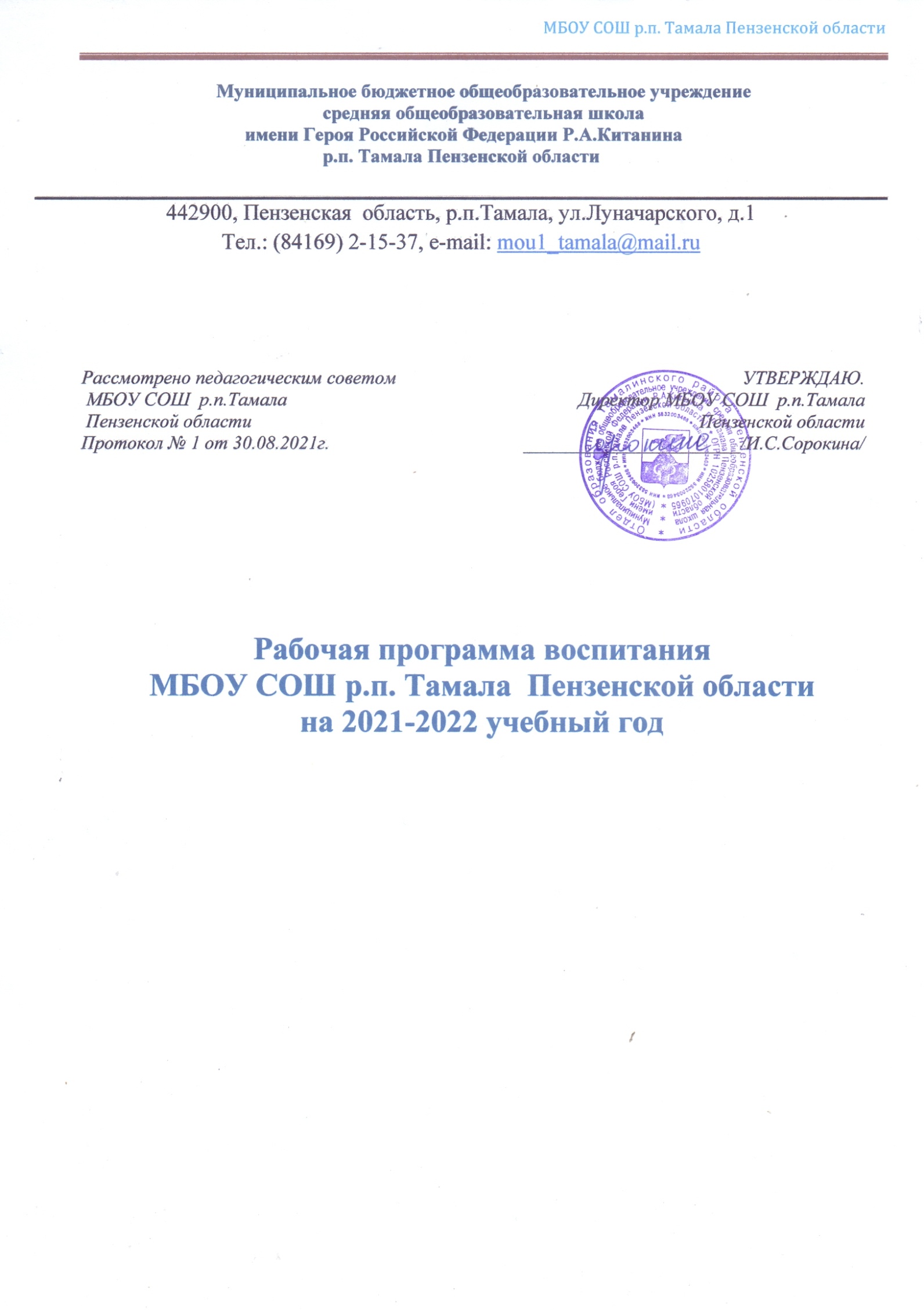 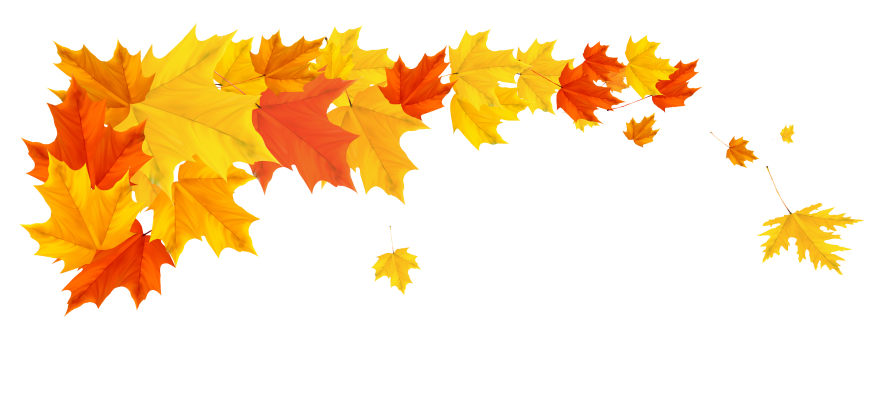 План мероприятий  на осенних каникулах
 МБОУ СОШ р.п. Тамала Пензенской области с 31 октября по 7 ноября 2022 года№ п/пНаименование мероприятияДата проведенияВремя Место проведенияЦелевая аудиторияФИО ответственныхДень единый действий с РДШ, посвященный празднованию Дня народного единства. Участие в акциях.29 октября – 4 ноябряСоциальная сеть VK1-11 классыПашина Н.Д, Лимонова Т.И.,Акинина Н.В.Реализация плана оздоровительной пришкольной площадки31 октября – 4 ноября8.30 – 18.00основное здание 1-5 классыКоробова О.А."Своя игра", посвященная Дню народного единства31 октября10.00  кабинет №126А классМосягина А.И.Просмотр и обсуждение фильма в рамках проекта «Киноуроки в школах России» 31 октября12.00кабинет № 97Б классВоробьева Г.В.Участие в областном конкурсе «Мама, папа, я – интеллектуальная семья!»в течение каникулв течение дняонлайн2-7 классыПшикова Г.Г.Работа над Всероссийским проектом «Спектакль для мамы»в течение каникул11.00начальная школа2Б классАкинина Н.В.Старт «Культурного марафона»
 (начало тестирования)в течение каникул9.00 -  20.00 Сайт https://education.yandex.ru/culture/2 – 11 классыПашина Н.Д., классные руководители«Географический диктант»30.10.202110.00основное здание6-11 классыПрозорова Н.Н.Просмотр и обсуждение фильма в рамках проекта «Киноуроки в школах России»1 ноября10.00кабинет № 1010 классВольф Е.Н.Час игры «Путешествие в день рождения»1 ноября11.00 кабинет №25Б классШадчина О.Г.Квест – игра "Объединяющая народы"1 ноября11.00 основное здание7-9 классы, «Волонтёры Победы»Мызникова Е.В.Квиз «Просвещай» в рамках марафона федерального проекта «Разные. Смелые. Молодые»1 ноября11.00кабинет №7/18А классАртемова Е.В.Игра соревнование "Согласие да лад - для общего дела клад" 1 ноября11.00кабинет №25А классНемцева О.А.Реализация регионального проекта «Культурная палитра 58». Экскурсия в г. Пенза2 ноябряв течение дняг. Пенза11 класс8В класс9В классМызникова Е.В.Лысова С.Н.Петрова О.Н.Всероссийская конференция «Практики развития литературного и художественного творчества детей и подростков».  Секция «ВШЛ в школах Пензенской области»2 ноября10.00кабинет №7/1педагоги, обучающиесяВольф Е.Н.Большой этнографический диктант3 – 7 ноября9.00 -  20.00На сайте http://www.miretno.ru/7-11 классыПашина Н.Д.,
 классные руководителиИгра-викторина "Когда мы едины, мы непобедимы"3 ноября11.00 кабинет №48Б классАстафьева Е.В.Мини театрализованное представление "Мы силой единой сильны" 3 ноября11.00 актовый зал7А классЕрмолаева О.В.Историческая викторина по теме " День народного единства"3 ноября11.00 кабинет №159Б классПорунова Е.Д.Викторина "Знать ребенок должен каждый, безопасность- это важно!" 3 ноября11.00 кабинет №15В классОськина Е.В.Настольная игра «Что я знаю о России»4 ноября12.00кабинет №66Б классЛимонова Т.И.Беседа "День народного единства" 4 ноября11.00РДК6В классШумилина Н.В.Квиз-игра «Россия − наш общий дом»! от Роспатриотцентра4 ноября10.00онлайн8-11 классовКлассные руководителиСекция «Волейбол»по графику11.00спортзалучащиеся секцииМакеев С.Н.